PLANO DE GOVERNOROSANA GOMES E NEY DO MILTÃO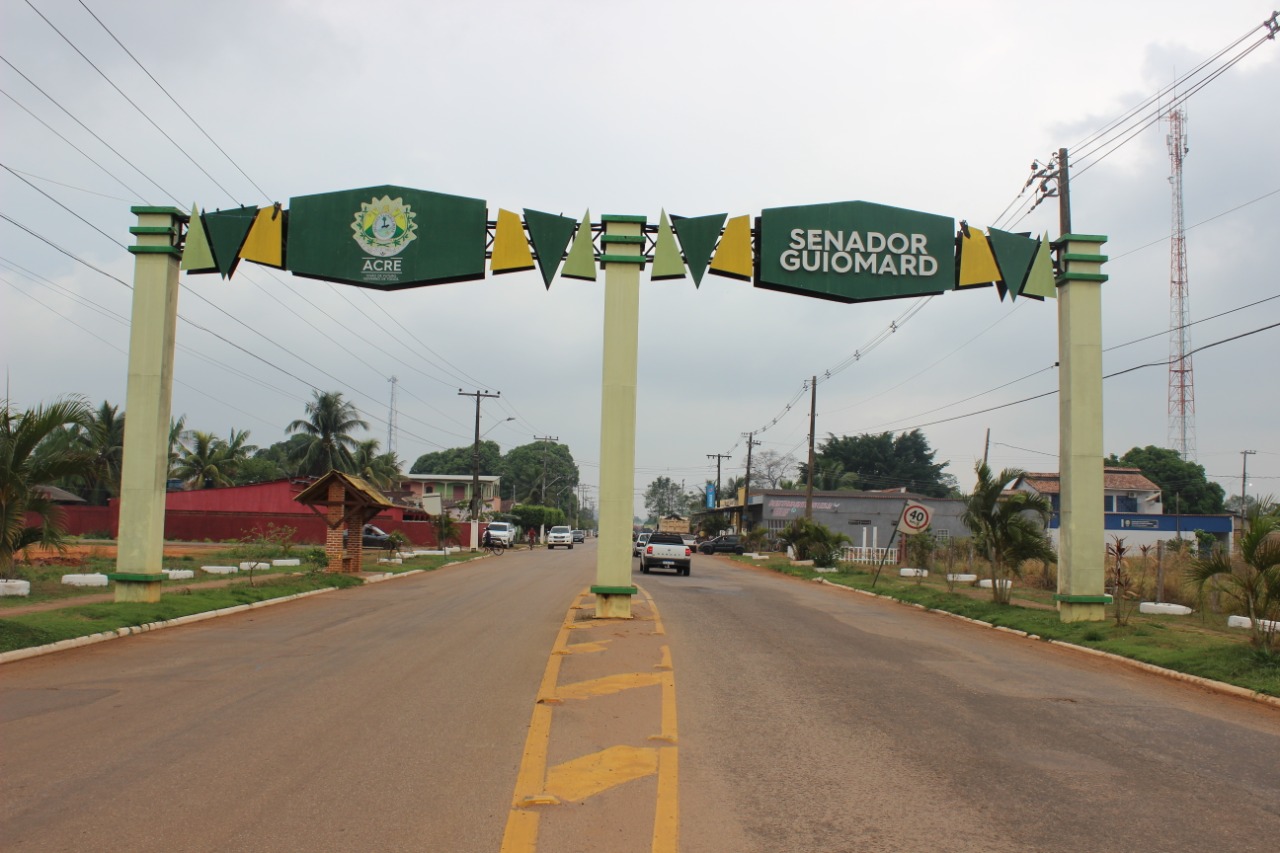 JUNTOS PARA RECONSTRUIR E AVANÇAR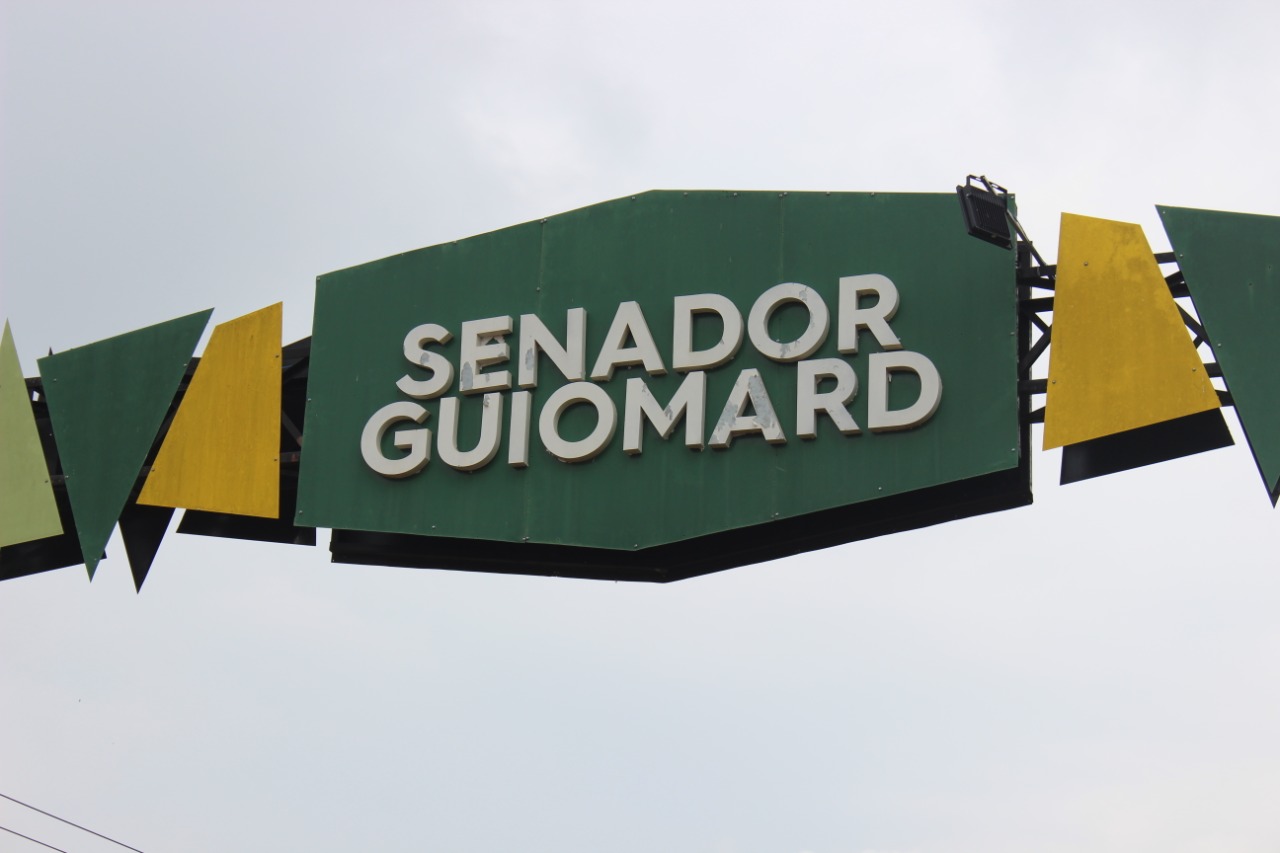 PARTIDO PROGRESSISTA E PARTIDO SOCIAL DEMOCRÁTICOA coligação JUNTOS PARA RECONSTRUIR E AVANÇAR é formada pelo partido Progressista, tendo Rosana Gomes como prefeita e pelo Partido Social Democrata tendo Ney do Miltão como vice-prefeito.Hoje, a Prefeita  pelo município de Senador Guiomard, Rosana Gomes deseja fazer uma nova política, com uma gestão ouvindo os anseios da população, estando perto daqueles que mais precisam e investindo na geração de emprego, na construção de casas populares, na infraestrutura da cidade e do campo, na saúde, na educação, no fortalecimento do comercio local, em políticas de cuidado da criança, da juventude e da terceira idade, na preservação do Meio Ambiente, numa gestão equilibrada, eficiente e no combate a corrupção. Seu objetivo é tornar Senador Guiomard um município próspero, seguro, que permita viver melhor e mais feliz.Para que possa alcançar todos esses objetivos, junto com seu vice-prefeito e com uma equipe de cidadãos guiomarenses, tem como primeiro passo, apresentar um Plano de Gestão, construir ações, sub-ações e metas que viabilizem a construção de um município melhor para o homem da cidade e do campo.PROPOSTAS DE GOVERNOGESTÃO PÚBLICARealizar uma Reforma administrativa na gestão da prefeitura;Implantação de um Centro de atendimento ao cidadão(CAC);O modelo de gestão Rosana Gomes e Ney do Miltão terá como características fundamentais: O combate à corrupção;A transparência; A inovação; A eficiência; A descentralização; A participação;E como princípios norteadores das políticas públicas, a gestão adotará: A sustentabilidade; A inclusão social e econômica; A defesa do patrimônio cultural, ambiental, histórico, artístico e científico; O respeito às minorias e compromisso com a diversidade cultural, étnica, religiosa e de gênero; - A garantia dos Direitos Humanos; A garantia dos Direitos das Pessoas com Necessidades Específicas e dos mais idosos; EDUCAÇÃO Educação de qualidade: Universalização da matrícula na pré-escola, para atender as crianças entre 4 e 5 anos de idade. Aumentar os índices de aprendizagem no município, por meio da expansão das taxas de alfabetização dos alunos do ensino fundamental.Implementar o projeto pedagógico – Cultura em Rede, com didática contínua e progressiva, elaborado com a participação direta dos professores, e conteúdo que afirme a identidade cultural da nossa cidade.Reduzir as taxas de distorção idade-ano de escolarização.Assegurar o acesso dos alunos às modernas tecnologias da informação e comunicação; Promover atividades de esporte e lazer no cotidiano das escolas; Acentuar a importância da educação ambiental e do exercício de cidadania entre os alunos; Reformas e reconstrução de escolas que necessitarem de maiores intervenções estruturais.Implementar extenso programa de formação continuada para a equipe pedagógica e administrativa da Rede Municipal.Reestruturação e modernização tecnológica da biblioteca municipal;Restruturação e equipação do espaço do Centro de Inclusão Digital com ofertas de cursos na área de tecnologia voltada para jovens carentes.Valorização dos profissionais da educação: Definição de uma política de valorização do magistério, com atenção ao Plano de Cargos Carreiras e Salários, Estatuto do Magistério, e outros dispositivos.Mobilizar a sociedade em torno da valorização dos profissionais da educação; Articular os diferentes programas de formação, capacitação e atualização do governo federal e orientá-los para dar suporte aos objetivos de redução da desigualdade educacional;Estabelecer parcerias com instituições sociais e culturais; Instituir critérios de premiação por produtividade e mérito; Assegurar que os professores da rede dominem os conteúdos e a metodologia das suas respectivas especialidades. Escola aberta à comunidade: Fortalecer a integração entre a escola e a comunidade; Estimular a abertura das escolas nos fins de semana para uso recreativo, incentivando o uso do espaço para fins de práticas esportivas, culturais e recreativas ou de educação complementar; Promover os valores culturais regionais no âmbito escolar; Instituir e incentivar a educação complementar de música, dança, teatro, artes plásticas e outras práticas que estimulem a diversidade e perpetuidade da cultura do município; Modelo de gestão profissional e descentralizado: Descentralização dos Recursos da Educação para gerenciamento pela própria pasta;Reestruturação da Lei de Gestão municipal;Introduzir Modelo de Gestão na rede municipal com objetivos, metas e planos de ação bem definidos; Propor a instituição de uma Lei de Responsabilidade Educacional onde os responsáveis pelos educandos (pais) possam acompanhar melhor em sua aprendizagem; Reorganizar e regulamentar os conselhos e comissões atualmente existentes no setor de educação de modo a torná-los mais eficazes. Implantar um programa de distribuição gratuita anual de uniformes e material escolar para os alunos de baixa renda da rede municipal de ensino.Implantação de tecnologias educacionais para modernização da gestão e do processo pedagógico no Sistema Municipal de Educação, com vistas ao desenvolvimento de habilidades funcionais no do ensino.CULTURA Realização de fóruns com fazedores de cultura, religiões e movimento representativos para a partir de seus anseios traçar metas de fomento à Cultura no município;Criação de oficinas para crianças, jovens e adultos nas áreas de: Teatro, Dança, Música, Poesia, Contação de História, Artes Plásticas, Capoeira, Artes Maciais, artesanato, resgatando as datas cívicas do município.Retomar as atividades culturais como: Expoquinari, Canta Quinari, Quinari Gospel, Festival de Quadrilhas, Festivais de Danças, Festival da Mandioca, Concurso de Culinária, Festival de Poesia, festival de fanfarras e festas populares.Ativação da Fundação Municipal de Cultura Adilá Gonçalves Vieira – FUNCAV e reativação do Centro CulturalCriação de uma banda de música do município bem como ajuda para as escolas municipais criarem suas próprias fanfarras.Promover a criação virtual do Museu da “Pessoa” de Senador Guiomard com depoimentos gravados e fotos da história dos moradores, o que, paralelamente, eternizará a história da cidade através da oralidade dos habitantes da terra, a cargo da Fundação Municipal de Cultura Adilá Gonçalves Vieira; ESPORTE  Estímulo à prática esportiva Promover a recuperação e criação de quadras poliesportivas, ginásios, campos de futebol e pistas de atletismo nos bairros e nas escolas;Instituir um programa municipal de uso recreativo de parques e praças, com a definição de um calendário prévio divulgado entre a população, envolvendo a prática esportiva, bem como construir parques infantis nos bairros onde não existem. Criação de jogos estudantis municipais envolvendo alunos de zona rural e urbana;Reativar e fomentar novas escolinhas de todas modalidades esportivas;Eventos desportivos e competições Criar e apoiar torneios e campeonatos esportivos em todas as modalidades esportivas, mostrando o valor da cooperação e respeito aos adversários; Instituir um sistema de premiação de certificados, placas, troféus e medalhas, para os participantes bem como os incentivadores de competições municipais, dando prioridade às escolas; Apoiar e incentivar a realização de corridas, maratonas e passeios de rua, para pedestres, corredores, ciclistas e afins. (Políticas de prevenção e promoção da saúde);INDÚSTRIA e COMÉRCIOEstimular a produção e comercialização de produtos orgânicos de base familiar; Aumentar o grau de formalização do emprego e da atividade econômica como mecanismo de proteção social, eficiência e redução de riscos; Fomentar empregos com estímulos para o cooperativismo em articulação com o setor privado; Implantar programa de estímulo à emissão de notas fiscais de serviços como instrumento de regularização do setor de comércio informal; Incentivar os investimentos privados, especialmente dos micro e pequenos empresários;Identificar a vocação de negócios de cada bairro e criar polos de pequenos e micronegócios, em articulação com o Sebrae, Fecomércio e demais instituições representativas do comércio e da indústria; Estimular a economia criativa em seus diversos segmentos: Consumo (Arquitetura, Publicidade, Design, Moda), Cultura (Patrimônio e Artes, Artes Cênicas, Música, Expressões Culturais), Mídias (Editorial, Cinema, Audiovisual) e Tecnologia (Biotecnologia, Pesquisa e Desenvolvimento, Tecnologia da Informação e Comunicação - TIC). Buscar parcerias junto aos governos federal e estadual, instituições, industrias e o comércio, para implantação do parque industrial na área da antiga ZPETURISMO Estudo e viabilidade da criação de uma área de lazer/praia na região da Santa Paula;Desenvolver e modernizar a infraestrutura para o turismo;Investir no aumento de potencialidades para o turismo de negócios como a Feirinha todo sábado com exposições de produtos dos fazedores de cultura; Estudo de viabilização de um parque ambiental na região do bairro Chico Paulo;COMUNICAÇÃO A comunicação será integrada e participativa, com coordenação centralizada no gabinete do prefeito, e guiada pelas seguintes diretrizes: Disseminar o princípio da transparência em toda a gestão pública; Simplificar os mecanismos de divulgação das informações da administração pública; Institucionalizar conferências setoriais bienais, de modo a estimular o controle social e democrático das políticas públicas no município; Melhorar a qualidade da informação pública disponibilizada à população em geral, à mídia e aos empreendedores, priorizando a informação georreferenciada e democratizando ainda mais a comunicação; Ampliar os serviços prestados pela Internet para servir como canal de prestação de contas e recebimento de sugestões e reclamações; Implantar ferramentas tecnológicas para possibilitar respostas rápidas para as solicitações da população.SEGURANÇA PÚBLICAInstalação de câmeras de vigilância em lugares estratégicos da cidade;Implantação do Conselho Municipal de segurança pública;Buscar junto ao governo do Estado o aumento do efetivo de policiais militares para o município de Senador Guiomard;PLANEJAMENTO E FINANÇAS Tecnologia como Instrumento de GestãoConsolidar um sistema de planejamento estratégico, contendo as necessidades da população e com monitoramento sistemático conduzido pelo Prefeito – PDCA; Implantar um sistema de informação executiva com monitoramento da situação da execução das atividades do município em tempo real, ancorado em geoprocessamento. Modelo de Gestão Profissionalizado Instituir uma gestão por resultados; Estabelecer um sistema da excelência da gestão da prefeitura. Eficiência na Gestão de Receitas e Despesas Implantar um forte ajuste nas contas municipais, como forma de garantir os investimentos que a cidade precisa; Implantar um competente programa de acompanhamento da execução das obras como forma de garantir preço, qualidade e conformidade contratados; e Implantar programa para garantir aumento real de receitas, incluindo, combate a sonegação fiscal e a cobranças da dívida ativa.POLITICAS PARA JUVENTUDEFortalecimento das ações do Conselho Tutelar, dando ferramentas e condições melhores para realizar seu trabalho;Valorizar a participação social dos jovens no planejamento, criando e consolidando espaços de gestão participativa das políticas de juventude, com maior atenção à criação de Conselhos de Juventude;Assegurar o trabalho decente para a juventude enfrentar o desemprego e subemprego juvenis por meio da criação e ampliação dos programas públicos que permitam ao jovem dedicar mais tempo aos estudos, combatendo a entrada precoce e precarizada no mercado de trabalho, possibilitando a inserção juvenil no mercado formal de trabalho de forma produtiva, adequadamente remunerada, viabilizando a autonomia econômica e fomento do cooperativismo e do empreendedorismo com condições de liberdade, equidade e segurança, garantindo uma vida digna, contribuindo para a conciliação com estudos, a família e ampliando a cobertura da rede de proteção social. Promover a saúde integral, criando uma Política de Saúde específica para população jovem, orientada pelos princípios do Sistema Único de Saúde (SUS).Promover o acesso à cultura, esporte, lazer e tempo livre e implementar políticas de cultura, de esporte e lazer que criem novos espaços de produção, fruição e interação entre os jovens, valorizando e integrando os espaços já existentes. Estabelecer parcerias entre o Município e a iniciativa privada para ampliar as possibilidades de acesso ao ensino técnico/profissionalizante e superior, bem como ofertar oportunidades de estágio e/ou emprego, sobretudo para jovens em situação de vulnerabilidade social.Assegurar, no Orçamento do município, recursos para a execução de políticas públicas voltadas a juventude da cidade e do campo.Promover ações de valorização da diversidade e de inclusão ao jovem com deficiência;Garantir a oferta gratuita de transporte aos alunos ingressos no nível superiorINFRAESTRUTURA URBANA E SANEAMENTO BÁSICOElaboração do Plano Diretor do Município,Construção de Habitação Popular para população carente,Melhoramento da Iluminação pública urbana e rural,Criação de um sistema permanente de Manutenção de ruas e calçadasCriação de ferramentas que possam viabilizar a acessibilidade urbana, principalmente no prédio público,Melhoramento e modernização das paradas de ônibus,Construção de um projeto de reforma e ampliação do mercado municipal;PRODUÇÃO E INFRAESTUTURA RURALAquisição de maquinários para realização de manutenção periódicas de ramais para escoamento da produção ruralGarantir o apoio com transporte para escoamento de produçãoRealizar a compra direta para merenda escolar da produção familiarGarantir assistência técnica ao pequeno produtorFortalecimento da fruticultura, da horticultura e da produção de grãosImplementar um programa de Mecanização agrícola Incentivo ao fortalecimento da bacia/leiteira e da pecuária de corte;Incentivo à produção da piscicultura, avicultura, suinocultura e demais culturas.SAÚDE Fortalecimento da atenção básica de saúde com ações que venham melhorar o atendimento a população;Recriação do programa Saúde nas comunidades rurais, com outras ações de atendimento (educação, cultura, esporte, meio ambiente, etc)Restruturação do Plano de Cargo de Carreira da Saúde, valorizando todos os profissionais;Equiparação e Modernização das unidades básicas de saúde;Estruturar um acesso para o conselho municipal de saúde e democratizando o controle social no território de saúde do município;Assegurar o transporte no deslocamento dos usuários acometidos de doenças crônicas e de tratamento contínuos;Dar condições favoráveis ao trabalho dos agentes de endemias e saúde, garantido os EPIs;Implantar um sistema de comunicação para os pacientes(agendamento de consultas, resultados de exames e outros serviços;Fortalecer a rede de saúde mental e ampliar o atendimento a dependentes químicos com ênfase a dependências diversas em parceria com governo estadual e iniciativa privada;Garantir melhorar o acesso da população a um serviço de qualidade com equidade e em tempo adequado aos atendimentos das necessidades de saúde mediante o aprimoramento da política de atenção básica e especializada;Garantir a atenção integral da saúde da mulher, dos idosos e da criança com ênfase nas áreas e população de maior vulnerabilidade;Criar ações de saúde a pessoa idosa e aos portadores de doenças crônicas para o estimo ao envelhecimento ativo;Intensificar as ações em vigilância em saúde para diminuição dos riscos e agravo da saúde da população por meio das ações de promoção e vigilância em saúde;Garantir aos estudantes de enfermagem que realizem seus estágios nas unidades básicas de saúde, contribuindo assim para um melhor atendimento à população que necessite da atenção básica;Ampliar as especialidades médicas para atendimento dos usuários nas unidades de saúde urbanas e rurais;Conservar e buscar parcerias junto ao governo federal para ampliação da frota de veículos;Descentralização dos Recursos da Saúde para gerenciamento pela própria pastaInformatizar e ampliar oferta de medicamentos da farmácia básicas;Fortalecer equipar e garantir o pleno funcionamento das atividades do núcleo de apoio da saúde da família (NASF) e Estudo da viabilidade e busca de parceria junto ao governo federal para a construção de uma Unidade Básica de Saúde no Projeto de Assentamento Pirã de Rã e Regional do Bairro Chico Paulo.ASSISTÊNCIA SOCIALAtender às pessoas em situação de vulnerabilidade e risco social com programas específicos (mão amiga);Desenvolver um programa de capacitação de agentes servidores da área social para melhor desempenho de seus trabalhos;Garantir a todas as crianças os direitos fundamentais a saúde, a educação e a vida, implantando programas que venham a assegurar seus direitos fundamentais;Promover ações integradas que visem assegurar os direitos sociais do idoso, como saúde, educação, lazer, cultura e a qualidade de vida;Implementar ações de inclusão e cuidado com pessoas com necessidades especiais de nosso município;Propor a criação do programa começar de novo para os desempregados acima dos 40 anos;Propor o projeto CRIAR, afim de oferecer cursos profissionalizantes, visando autonomia das mulheres guiomarenses em conjuntos com instituições parceiras;Propor a formalização dos vendedores ambulantes residentes no município, incluindo quem estiver já trabalhando continuamente em alguma atividade de comércio ou artesanato, incentivando o registro como MEI (Micro Empreendedor Individual) e dando cursos de capacitação.Em parceria com os trabalhos de assistência já existentes por parte de organizações não-governamentais (igrejas com outras instituições), criar um programa Anti-drogas; Descentralização dos Recursos da Assistência Social para gerenciamento pela própria pastaIncentivar a criação de cooperativas bem como de usinas de reciclagem de Catadores de material reciclável, prestar assistência a esse grupo social capacitando-os;MEIO AMBIENTECriar mecanismos de Prevenção de Controle e queimadas urbanas, com a criação de um programa de conscientização ambiental;Criar projetos de arborização Urbana e ruralIncentivar o trabalho com Reciclagem no município;Revitalizar a nascente do Igarapé Judia; Revitalização das águas do Quinari, criando um espaço de lazer onde as família possam realizar piquenique, encontros, atividades de lazer e esportivas;Criação de um viveiro municipal (frutíferas e ornamentais) para harmonizar a cidade e zona rural;Implantação do sistema de coleta seletivaManter um programa permanente de Limpeza de ruas e espaços públicosImplantação do aterro sanitárioRosana Gomes                                                   Ney do MiltãoPrefeita                                                               Vice Prefeito 